GUIA DE TRABAJO ARTES VISUALES¿Qué necesito saber?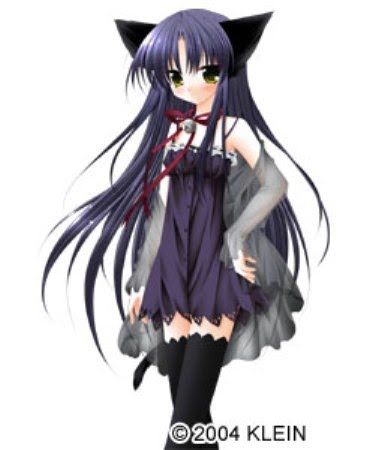 ¿Qué es crear?Ejemplo: Tengo que crear un auto con un cilindro de papel higiénico. Entendemos por ColoresENTENDEMOS POR ANIMEEntonces: En tu block o cuaderno, crea un comic con dibujos Anime, pinta con lápices de colores. (Puedes buscar imágenes por internet o crearlos).REFLEXION: a.- ¿Qué son los Anime?, responde con una idea.______________________________________________________________________________________________________________________________________________________________________________AUTOEVALUACION ¿Tuviste alguna dificultad para dibujar? Si es así, ¿cómo la puedes superar?_____________________________________________________________________________________________________________________________________________________________________________________________________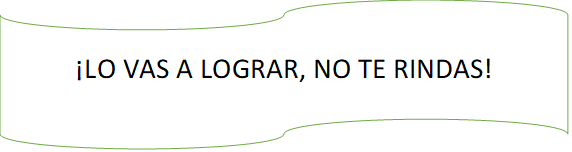 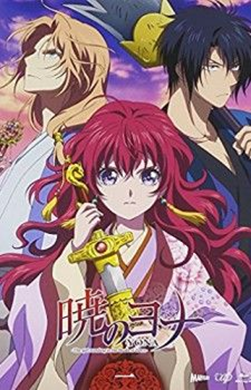 Una vez finalizado tu trabajo envía una foto por whatsapp del curso.Nombre:Curso: 7°A   Fecha: semana N°  4Objetivo (s): OA 4 Interpretar manifestaciones visuales patrimoniales y contemporáneas, atendiendo a criterios como características del medio de expresión, materialidad y lenguaje visual.Contenidos: Anime Objetivo de la semana: Crear historia de Anime, incorporando en un comic.Habilidad: CrearProducir algo, a partir de sus propias capacidades.El color es la impresión que produce sobre la retina del ojo, la luz reflejada por la superficie de los objetos y su forma.Ejemplo: Todo tu entorno tiene colores.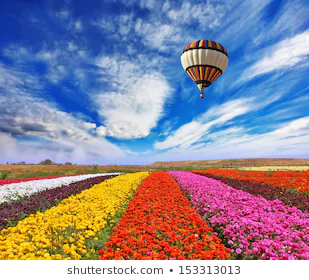 El concepto de anime, de todos modos, aparece con más frecuencia relacionado a una palabra japonesa que alude a la animación. La noción, en este marco, se usa para nombrar a los dibujos animados de origen japonés.El anime es un fenómeno cultural y de entretenimiento que goza de gran popularidad a nivel internacional. Se trata de un arte que está vinculado al manga (las historietas japonesas), el cosplay (el uso de disfraces) y otras disciplinas y tendencias.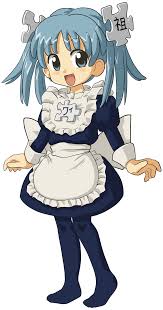 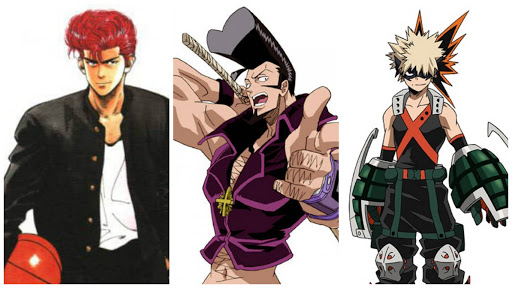 EJEMPLO: Texto sacado. www.diccionariovirtual.cl